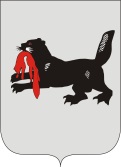 ИРКУТСКАЯ ОБЛАСТЬСЛЮДЯНСКАЯТЕРРИТОРИАЛЬНАЯ ИЗБИРАТЕЛЬНАЯ КОМИССИЯг. СлюдянкаО формах протоколов и сводных таблиц, составляемых избирательными комиссиями при проведении муниципальных выборов на территории Слюдянского муниципального района в единый день голосования 11 сентября 2022 годаВ соответствии с пунктом 5 части 1 статьи 32 Закона Иркутской области от 11 ноября 2011 года № 116-ОЗ «О муниципальных выборах в Иркутской области», Слюдянская территориальная избирательная комиссияРЕШИЛА:1. Установить следующие формы протоколов и сводных таблиц, составляемых избирательными комиссиями при проведении муниципальных выборов на территории Слюдянского муниципального района в единый день голосования 11 сентября 2022 года (прилагается):1.1. Выборы мэра Слюдянского муниципального района Иркутской области, главы Слюдянского городского поселения Слюдянского муниципального района Иркутской области, главы Байкальского муниципального образования, главы Новоснежнинского муниципального образования, главы Быстринского сельского поселения Слюдянского муниципального района Иркутской области:– протокол участковой избирательной комиссии об итогах голосования 
(приложения № 1, 2);– протокол участковой избирательной комиссии об итогах голосования (в случае применения технологии изготовления протоколов УИК об итогах голосования с использованием машиночитаемого кода) (приложение № 3);– протокол Слюдянской территориальной избирательной комиссии о результатах выборов (приложения № 4,5);– сводная таблица Слюдянской территориальной избирательной комиссии о результатах выборов (приложение № 6);– увеличенная форма протокола участковой избирательной комиссии об итогах голосования;– увеличенная форма сводной таблицы Слюдянской территориальной избирательной комиссии  о результатах выборов.1.2. Выборы депутатов Думы Слюдянского городского поселения Слюдянского района пятого созыва, депутатов Думы Байкальского городского поселения пятого созыва, депутатов Думы Култукского городского поселения Слюдянского района пятого созыва, депутатов Думы Быстринского сельского поселения Слюдянского района пятого созыва, депутатов Думы Маритуйского сельского поселения Слюдянского района пятого созыва, депутатов Думы Новоснежнинского сельского поселения Слюдянского района пятого созыва, депутатов Думы Портбайкальского сельского поселения Слюдянского района пятого созыва и депутатов Думы Утуликского сельского поселения Слюдянского района пятого созыва:– протокол участковой избирательной комиссии об итогах голосования 
(приложение № 7);– протокол участковой избирательной комиссии об итогах голосования (в случае применения технологии изготовления протоколов УИК об итогах голосования с использованием машиночитаемого кода);– протокол окружной избирательной комиссии (приложение № 8) и
Слюдянской территориальной избирательной комиссии (с полномочиями окружной избирательной комиссии) о результатах выборов;– сводная таблица окружной избирательной комиссии и Слюдянской территориальной избирательной комиссии (с полномочиями окружной избирательной комиссии) о результатах выборов (приложение № 9);– увеличенная форма протокола участковой избирательной комиссии об итогах голосования;– увеличенная форма сводной таблицы окружной избирательной комиссии и Слюдянской территориальной избирательной комиссии (с полномочиями окружной избирательной комиссии) о результатах выборов (приложение № 10).2. Изготовление бланков протоколов участковых избирательных комиссий, увеличенных форм протоколов и увеличенных форм сводных таблиц обеспечивает Слюдянская территориальная избирательная комиссия.3. Системному администратору в соответствующие сроки обеспечить настройку шаблонов форм протоколов избирательных комиссий и сводных таблиц, соответствующих формам, установленным настоящим решением. 4. Разместить настоящее решение на странице Слюдянской территориальной избирательной комиссии на едином интернет-портале территориальных избирательных комиссий Иркутской области.Председатель Слюдянской территориальной избирательной комиссии									        Н.Л. ЛазареваСекретарь Слюдянской территориальной избирательной комиссии									           Н.Л. ТитоваР Е Ш Е Н И ЕР Е Ш Е Н И Е 25 августа 2022 года№ 61/547